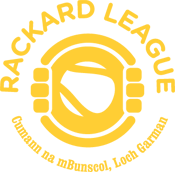 Skill Number 1. Scoring a point on the run.1. Children start at the cone. 2. They must pick up the ball and attempt to kick a point on the run from inside Squares A, B and C in that order. Children must kick off their left foot in Square B and off their right in square C. They can kick from either foot in square A. 2. Children have 45 seconds to score as many points as possibleSkill Number 2.Crossbar ChallengeSkill number 23 attempts off preferred foot and three off non-preferred foot.Total : _/30Skill number 3.Kick pass accuracyChildren start at the cone and run into the square and kick the ball 30 m. To register a score the ball must travel between the two poles. 3 attempts off the preferred foot and 3 attempts off the non-preferred foot. Total : _ / 30.Skill number 4The pick up and hand-pass accuracy drill.This is a timed test. The object of this test is to pick up the ball on the run and to handpass it accurately between the target. Children have 45 seconds to complete as many pick-ups and accurate handpasses as possible.Children must run from cone A to the ball, pick it up and run to cone B and handpass it through the target. They then run back to cone A and repeat the task for 45 seconds. Each successful pick up is worth 3 points and each successful handpass is worth 2 points. (Up to a total max of 30 points)Skill number 5.Multi-discipline Station. Scoring System -Complete the course in under 40 seconds – 20 ptsComplete the course in under 45 seconds – 15 ptsComplete the course in under 55 seconds – 10 ptsComplete the course in under 70 seconds – 5 pts